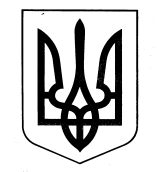 ХАРКІВСЬКА ОБЛАСНА ДЕРЖАВНА АДМІНІСТРАЦІЯДЕПАРТАМЕНТ НАУКИ І ОСВІТИ НАКАЗ18.02.2019				  	  Харків				             № 37Про участь учнів Харківського державного вищого училища фізичної культури №1 у Всеукраїнському турнірі з вільної боротьби Відповідно до Положення про Департамент науки і освіти Харківської обласної державної адміністрації, затвердженого розпорядженням голови обласної державної адміністрації від 16.04.2018 № 284, враховуючи Єдиний календарний план фізкультурно-оздоровчих та спортивних заходів України на  2019 рік, затверджений наказом Міністерства молоді та спорту України від 27.12.2018 № 5790 (зі змінами) та План-календар спортивно-масових заходів на 2019 рік Харківського державного вищого училища фізичної культури №1, затверджений заступником директора Департаменту науки і освіти Харківської обласної державної адміністрації – начальником  управління  освіти  і  науки В. ІГНАТЬЄВИМ, керуючись статтею 6 Закону України «Про місцеві державні адміністрації», н а к а з у ю: РЕКОМЕНДУВАТИ директору Харківського державного вищого училища фізичної культури №1 НАЗАРЕНКУ Юрію Вікторовичу:Забезпечити участь учнів відділення вільної боротьби у Всеукраїнському турнірі пам’яті дворазового чемпіона світу І.В. Шемякіна (юнаки, дівчата 2002-2004 р.н.), що відбудеться в м. Полтаві. Термін: 01.03.2019-03.03.2019Відрядити до м. Полтави  вчителя з вільної боротьби Харківського державного вищого училища фізичної культури №1 для супроводження учнів відділення вільної боротьби.Термін: 01.03.2019-03.03.2019Витрати по відрядженню учнів та супроводжуючої особи, зазначених в пункті 1 цього наказу, здійснити відповідно до кошторису витрат, затвердженого у встановленому порядку. Контроль за виконанням наказу покласти на заступника директора Департаменту науки і освіти Харківської обласної державної адміністрації – начальника управління освіти і науки В. ІГНАТЬЄВА.Директор Департаменту							Л. КАРПОВА